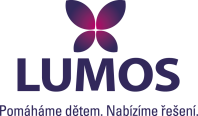 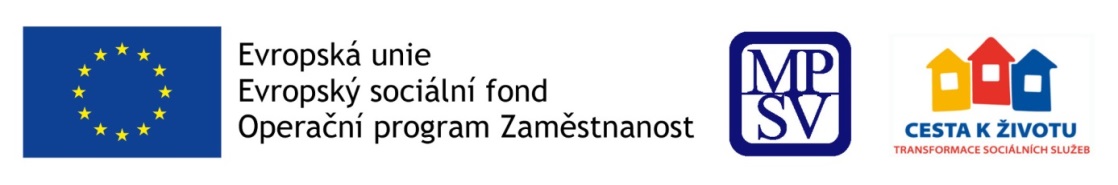 Ministerstvo práce a sociálních věcí ve spolupráci s organizací LumosVás srdečně zvou na metodický den na témaSdílení dosavadní praxe v transformaci pobytových služeb pro děti se zdravotním postiženímTermín:	23. května 2017 Čas:	9:30–15:00 hodinMísto:	Ministerstvo práce a sociálních věcí, Na poříčním právu 1/376, Praha 2,	místnost KlubUrčeno pro: pro ředitele a sociální pracovníky zařízení poskytujících sociální služby (domovů pro osoby se zdravotním postižením), pro děti a mladé dospělé, pro pracovníky pracující v přímé péči s dětmi, pro zástupce krajů, kde se tato zařízení nacházejí.Program setkání: Během setkání budete mít možnost seznámit se s průběhem transformace třech zařízení poskytujících služby pro děti. O své zkušenosti se podělí sami pracovníci těchto zařízení. Cílem setkání je ukázat různé možnosti a cesty při přechodu dětí z velké instituce do malé pobytové služby se všemi pozitivy i možnými riziky. Součástí setkání bude diskuse, prostor pro sdílení zkušeností z praxe, dobrých nápadů, rizik a jejich řešení. Přihlašování: V případě Vašeho zájmu vyplňte prosím formulář zde, a to do 16. května 2017. Organizační informace: V případě dotazů se obracejte na e-mail transformace@mpsv.cz. Těšíme se na setkání s Vámi, realizační tým projektu Život jako každý jiný. Více informací naleznete na www.trass.cz 		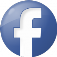 